  BOARD OF DIRECTORS MEETING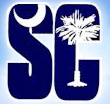 Teleconference Minutes March 18, 2014                                                                           Mary Stansell                   Ken Christensen               Kile Zeller                   Brooke Carr                     Peter Wright               General Chair                 Admin Vice Chair            SDD                          Age Group Vice              Senior's Vice Chair									      Chair          Tim Conley                          Karen Alexander              Beth Kohlhoff              Jessica Bennett                    Roy dessloch              Coach’s                         Sanctions Chair               Secretary                    Treasurer                       Technical Planning                                 Representative										      Chair           Travis morrin                    Ashleigh Bennett             Courtlyn Fields             Frank Halloran                mark Craig           Sr. Athlete Rep               Jr. Athlete Rep               Athlete Rep                Athlete Rep                     Financial Chair                                                                                    At Large                     At Large                colleen miller                     jimmy smith                        carol Hammond                Safety Chair                    Legislative Chair	Official’s Chair                 Technical planning							               Roy DesslochEveryone has received a copy of 2014-2105 dates.Roy has confirmed that the SCHS State Swim Meet will be October 11, 2014 and will need to flip the dates for the SCHS meet and SCS Fall Semi-Annual Meeting.  Only substantive change to the schedule was to remove the Finale from the schedule and put in a last chance meet 2 weeks before the SC LC State Meet.   Action:  Roy will contact Jimmy Smith re: the legislative changes that need to be done and complete the proposed legislation.Kile Zeller had an addition to the schedule for a SC NC Allstar Meet – April 24 and25, 2015. Roy will put it on the schedule as tentative date.Discussion re: who will host the meet, NC and selection process.  Would this be sponsored by the LSC as a team travel trip – budget neutral.Call for question.  No opposition.  Approved.Roy will attach schedule to the bid package and send to Kile to send out to the teams.General Chair								              Mary StansellEveryone has received the consent agenda form.  Kile has put this document on the SC web site.Ashleigh inquired if the Athletes needed to submit a report and was informed yes.  Discussion of schedule for Allstate weekend.  Action:  Mary will coordinate with Ken and get this out to the BOD as soon as possible.Safety Chair								             Colleen MillerThere has been an issue of whether the Safety Marshall at a meet has to be USA registered Level 1.  Currently our P&P requires it.  Action:  Colleen will draft proposed legislation to remove this requirement from the P&P.Meeting Adjourned.